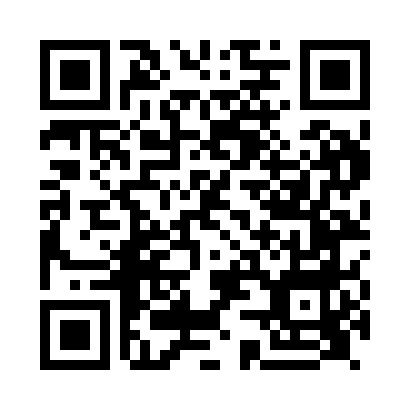 Prayer times for Basingstoke, Hampshire, UKWed 1 May 2024 - Fri 31 May 2024High Latitude Method: Angle Based RulePrayer Calculation Method: Islamic Society of North AmericaAsar Calculation Method: HanafiPrayer times provided by https://www.salahtimes.comDateDayFajrSunriseDhuhrAsrMaghribIsha1Wed3:415:361:016:088:2810:242Thu3:385:341:016:098:2910:263Fri3:355:321:016:108:3110:294Sat3:325:311:016:118:3210:325Sun3:295:291:016:128:3410:346Mon3:265:271:016:138:3610:377Tue3:245:251:016:148:3710:408Wed3:215:241:016:158:3910:429Thu3:185:221:016:168:4010:4510Fri3:155:201:016:178:4210:4811Sat3:125:191:016:188:4310:5112Sun3:095:171:016:198:4510:5313Mon3:085:161:016:208:4610:5414Tue3:085:141:016:218:4810:5415Wed3:075:131:016:218:4910:5516Thu3:065:111:016:228:5110:5617Fri3:065:101:016:238:5210:5718Sat3:055:091:016:248:5410:5719Sun3:045:071:016:258:5510:5820Mon3:045:061:016:268:5710:5921Tue3:035:051:016:278:5811:0022Wed3:025:041:016:278:5911:0023Thu3:025:021:016:289:0111:0124Fri3:015:011:016:299:0211:0225Sat3:015:001:016:309:0311:0226Sun3:004:591:016:309:0411:0327Mon3:004:581:026:319:0611:0428Tue3:004:571:026:329:0711:0429Wed2:594:561:026:339:0811:0530Thu2:594:551:026:339:0911:0631Fri2:584:541:026:349:1011:06